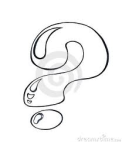 Trouve la question d’un énoncé. Trouve une question que l’on peut poser à la fin de chaque énoncé.Maman part au supermarché avec 50€. Elle achète pour 37€ de nourriture.Question : 	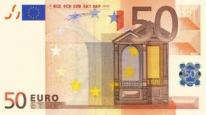 A Liège, il est tombé 15 cm de neige en moyenne par an alors qu’à Botrange il en tombe 45.Question : 	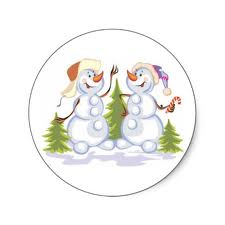 L’école est obligatoire en Belgique depuis 1918, nous sommes en 2012.Question : 	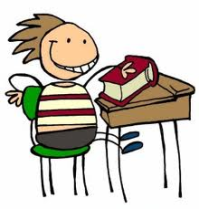 Le film que Curtis voudrait voir dure 1h45. Il est 14 heures et sa maman doit être rentrée pour 16 heures.Question : 	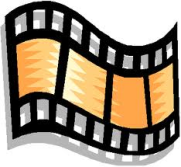 Coralie a 20 jours de vacances par an. Elle prend 5 jours au mois de février et 10 au mois de juillet.Question : 	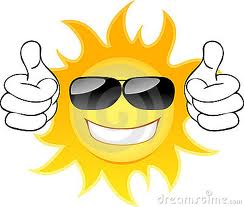 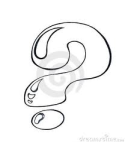 Trouve la question d’un énoncé.Trouve une question que l’on peut poser à la fin de chaque énoncé.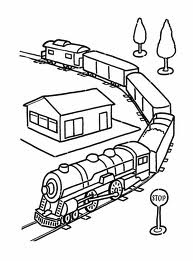                                  Question : 	Le schéma suivant indique le nombre de menus à 15€ servis dans un restaurant lors de la 2ème semaine 2012.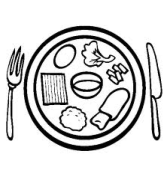 Question : 	heures de départheures d’arrivéedurée du voyageLiège/Bruxelles12h4113h3251 minutesLiège/Paris7h008h351h35Liège/Anvers13h0014h431h43